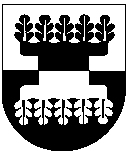 Šilalės rajono savivaldybės MERASpotvarkisDĖL ŠILALĖS RAJONO SAVIVALDYBĖS TARYBOS 61 POSĖDŽIO SUŠAUKIMO2023 m. kovo 23 d. Nr. T3-5ŠilalėVadovaudamasis Lietuvos Respublikos vietos savivaldos įstatymo 13 straipsnio 4 ir 6 dalimis, 20 straipsnio 2 dalies 1 punktu ir 4 dalimi:1. Š a u k i u 2023 m. kovo 30 d. 10.00 val. Šilalės rajono savivaldybės posėdžių salėje Šilalės rajono savivaldybės tarybos 61 posėdį.2. T e i k i u Šilalės rajono savivaldybės tarybai svarstyti šiuos klausimus:2.1. Dėl Šilalės rajono savivaldybės tarybos veiklos reglamento patvirtinimo.Pranešėjas Algirdas Meiženis.2.2. Dėl pritarimo Šilalės rajono savivaldybės tarybos ir mero 2022 m. veiklos ataskaitai.Pranešėjas Algirdas Meiženis.  2.3. Dėl pritarimo Šilalės rajono savivaldybės administracijos direktoriaus ir administracijos 2022 m. veiklos ataskaitai.Pranešėjas Gedeminas Sungaila.2.4. Dėl Šilalės rajono savivaldybės tarybos Kontrolės komiteto 2023 metų veiklos programos tvirtinimo.Pranešėjas Egidijus Gečas.2.5.  Dėl Šilalės rajono savivaldybės tarybos 2023 m. vasario 2 d. sprendimo Nr. T1-2 „Dėl Šilalės rajono savivaldybės 2023–2025 metų strateginio veiklos plano patvirtinimo“ pakeitimo.Pranešėja Danguolė Vėlavičiutė.2.6. Dėl Šilalės rajono savivaldybės tarybos 2023 m. vasario 2 d. sprendimo Nr. T1-3 „Dėl Šilalės rajono savivaldybės 2023 metų biudžeto patvirtinimo“ pakeitimo.Pranešėja Danguolė Vėlavičiutė.2.7. Dėl Šilalės rajono savivaldybės tarybos 2022 m. rugsėjo 29 d. sprendimo Nr. T1-219 „Dėl didžiausio leistino etatų skaičiaus biudžetinėse įstaigose nustatymo“ pakeitimo.Pranešėja Danguolė Vėlavičiutė.2.8. Dėl Šilalės rajono savivaldybės bendrojo ugdymo mokyklų klasių komplektų skaičiaus 2023–2024 mokslo metais nustatymo.Pranešėja Rasa Kuzminskaitė.2.9. Dėl Šilalės rajono savivaldybės tarybos 2021 m. lapkričio 25 d. sprendimo Nr. T1-260 „Dėl Šilalės rajono religinių bendruomenių rėmimo ir nekilnojamojo kultūros paveldo tvarkybos programos 2022–2024 m. patvirtinimo“ pakeitimo.Pranešėja Rasa Kuzminskaitė.2.10. Dėl Kelių priežiūros ir plėtros programos finansavimo lėšų, skirtų Šilalės rajono savivaldybės vietinės reikšmės keliams (gatvėms) tiesti, rekonstruoti, taisyti (remontuoti), prižiūrėti ir saugaus eismo sąlygoms užtikrinti, 2023 metų objektų sąrašo patvirtinimo.Pranešėjas Martynas Remeikis.2.11. Dėl Šilalės rajono vietinės reikšmės kelių objektų prioritetinių eilių 2023–2025 metų sąrašo patvirtinimo.Pranešėjas Martynas Remeikis.2.12. Dėl Šilalės rajono savivaldybės tarybos 2020 m. balandžio 24 d. sprendimo Nr. T1-121 „Dėl Šilalės rajono savivaldybės teritorijos alternatyvių energijos šaltinių – saulės ir vėjo jėgainių plėtros išdėstymo specialiojo plano rengimo“ pripažinimo netekusiu galios.Pranešėjas Martynas Remeikis.2.13. Dėl Šilalės rajono savivaldybės  atsinaujinančių išteklių energijos naudojimo plėtros veiksmų plano 2021–2030 metams patvirtinimo.Pranešėjas Martynas Remeikis.2.14. Dėl Šilalės rajono savivaldybės atsinaujinančių išteklių energijos naudojimo plėtros veiksmų plano iki 2030 m. įgyvendinimo tvarkos aprašo patvirtinimo.Pranešėjas Martynas Remeikis.2.15. Dėl Šilalės rajono savivaldybės Kvėdarnos seniūnijos Padievaičio kaimo gatvių pavadinimų suteikimo.Pranešėjas Martynas Remeikis.2.16. Dėl leidimo dalyvauti 2021–2027 m. INTERREG VI – A Lietuvos – Lenkijos bendradarbiavimo per sieną programos pirmajame kvietime.Pranešėjas Martynas Remeikis.2.17. Dėl pritarimo dalyvauti 2021–2027 m. INTERREG VI – A Lietuvos – Lenkijos bendradarbiavimo per sieną programos pirmajame kvietime.Pranešėjas Martynas Remeikis.2.18. Dėl pritarimo dalyvauti 2021–2027 m. INTERREG VI – A Lietuvos – Lenkijos bendradarbiavimo per sieną programos pirmajame kvietime.Pranešėjas Martynas Remeikis.2.19. Dėl Šilalės rajono savivaldybės tarybos 2022 m. lapkričio 24 d. sprendimo Nr. T1-254 „Dėl leidimo vykdyti Šilalės nuotekų valymo įrenginių rekonstrukcijos ir plėtros projektavimo paslaugos pirkimą“ pakeitimo.Pranešėjas Martynas Remeikis.2.20. Dėl leidimo vykdyti vandens gerinimo įrenginių Didkiemyje ir Nevočiuose projektavimo ir įrengimo (statybos) rangos darbų pirkimą.Pranešėjas Martynas Remeikis.2.21. Dėl Dvaro Kaimo gatvės esančios Šilalės mieste rekonstravimo, įrengiant dviračių – pėsčiųjų taką, projekto parengimo paslaugos pirkimo.Pranešėjas Martynas Remeikis.2.22. Dėl pritarimo Tenenių bendruomenės projektui ir lėšų skyrimo.Pranešėjas Martynas Remeikis.2.23. Dėl Šilalės rajono savivaldybės Nevyriausybinių organizacijų tarybos patvirtinimo ir pavedimo Šilalės rajono savivaldybės nevyriausybinių organizacijų tarybai atlikti Šilalės rajono savivaldybės bendruomeninių organizacijų tarybos funkcijas.Pranešėjas Martynas Remeikis.2.24. Dėl Šilalės rajono savivaldybės tarybos 2021 m. sausio 29 d. sprendimo Nr. T1-14 „Dėl leidimo rengti ir teikti paraišką „Gatvių apšvietimo modernizavimas Šilalės rajone“ pripažinimo netekusiu galios.Pranešėjas Martynas Remeikis.2.25. Dėl nekilnojamojo turto (butų) pirkimo Šilalės rajono savivaldybės nuosavybėn socialinio būsto fondo plėtrai.Pranešėjas Martynas Remeikis.2.26. Dėl pritarimo dalyvavimui projekte „Pacientų pavėžėjimo paslaugos modelio sukūrimas ir išbandymas“.Pranešėja Reimunda Kibelienė.2.27. Dėl nekilnojamojo turto, esančio Eitvydaičių g. 9, Laukuvos mstl., Šilalės r. sav., nurašymo.Pranešėja Reimunda Kibelienė.2.28. Dėl savivaldybės turto nuomos.Pranešėja Reimunda Kibelienė.2.29. Dėl sutikimo perimti dovanojamą nekilnojamąjį turtą.Pranešėja Reimunda Kibelienė.2.30. Dėl savivaldybės turto perdavimo pagal panaudos sutartį.Pranešėja Reimunda Kibelienė.2.31. Dėl valstybės turto perėmimo, įregistravimo Šilalės rajono savivaldybės nuosavybėn ir perdavimo valdyti, naudoti ir disponuoti juo patikėjimo teise Šilalės rajono savivaldybės administracijai. (Paskelbtas 2023-02-15).Pranešėja Reimunda Kibelienė.2.32. Dėl valstybės turto perėmimo, įregistravimo Šilalės rajono savivaldybės nuosavybėn, perdavimo valdyti, naudoti ir disponuoti juo patikėjimo teise Šilalės rajono savivaldybės administracijai. (Paskelbtas 2023-02-21).Pranešėja Reimunda Kibelienė.2.33. Dėl valstybės turto perėmimo, įregistravimo Šilalės rajono savivaldybės nuosavybėn, perdavimo valdyti, naudoti ir disponuoti juo patikėjimo teise Šilalės rajono savivaldybės administracijai ir Šilalės Dariaus ir Girėno progimnazijai. (Paskelbtas 2023-02-21).Pranešėja Reimunda Kibelienė.2.34. Dėl savivaldybės biudžeto lėšų maksimalaus dydžio socialinei reabilitacijai neįgaliesiems bendruomenėje organizuoti ir teikti nustatymo.Pranešėja Reimunda Kibelienė.2.35. Dėl Šilalės rajono savivaldybės tarybos 2021 m. kovo 25 d. sprendimo Nr. T1-86 „Dėl Piniginės socialinės paramos nepasiturintiems Šilalės rajono gyventojams teikimo tvarkos aprašo patvirtinimo“ pakeitimo.Pranešėja Reimunda Kibelienė.2.36. Dėl gaisrų gesinimo automobilio su įranga perdavimo patikėjimo teise Šilalės rajono savivaldybės priešgaisrinei tarnybai.Pranešėja Reimunda Kibelienė.2.37. Nacionalinės žemės tarnybos prie Aplinkos ministerijos Šilalės skyriaus informacija.Pranešėjas Romualdas Bukauskas.2.38. Tauragės apskrities vyriausiojo policijos komisariato Šilalės rajono vyriausiojo policijos komisariato informacija.Pranešėjas Audrius Lukošius.2.39. Šilalės priešgaisrinės gelbėjimo tarnybos informacija.Pranešėjas Vaidotas Kėbla.2.40. Kita informacija.Pranešėjas Algirdas Meiženis.3. P a v e d u paskelbti šį potvarkį Šilalės rajono savivaldybės interneto svetainėje www.silale.lt ir vietinėje spaudoje.Šis potvarkis gali būti skundžiamas Lietuvos Respublikos administracinių bylų teisenos įstatymo nustatyta tvarka Regionų apygardos administracinio teismo Klaipėdos rūmams (Galinio Pylimo g. 9, 91230 Klaipėda) per vieną mėnesį nuo šio potvarkio paskelbimo dienos.Savivaldybės meras	Algirdas Meiženis